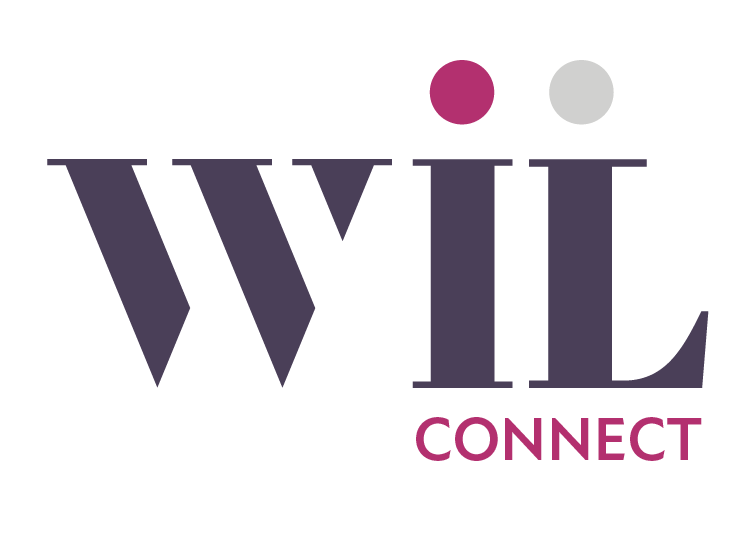 Group Name:__________________________________________________________________________Group Leader’s Name:___________________________________________________________________Email / Phone:_________________________________________________________________________Group Type & Region:___________________________________________________________________Connect Meeting Day: 	 Monday		 Tuesday		 Wednesday		 Thursday	 Friday		 Saturday 		 SundayConnect Meeting Frequency and Time: 	 Weekly 		 Bi-Weekly 		 Monthly 		Time:____________  	 AM	     PMHow does this Connect Group meet the WIL Mission and Vision? Mission: Empowering a diverse community of women through relevant education, networking and social                    opportunitiesVision: That all women are inspired to achieve personal and professional excellence__________________________________________________________________________________________________________________________________________________________________________Group Description for the website? __________________________________________________________________________________________________________________________________________________________________________Connect Groups are WIL endorsed, led by WIL members.Connect Leader must be a WIL member in good standing, be willing to adhere to WIL Connect Leader expectations and is responsible for all creation and promotion of marketing for Connect Group. WIL Connect logo must be used in all marketing. Connect Leader promises to refrain from sales or demonstrations of products/services at Connect meetings. Members Only Facebook page: https://www.facebook.com/groups/WILMembersonly  Turn in application at WIL event or luncheon or send to jpricetober@gmail.com or mail to WIL Events Committee, P.O. Box 6717, Saginaw, MI, 48608.